 社團法人台南市熱蘭遮失智症協會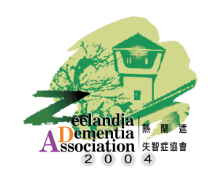 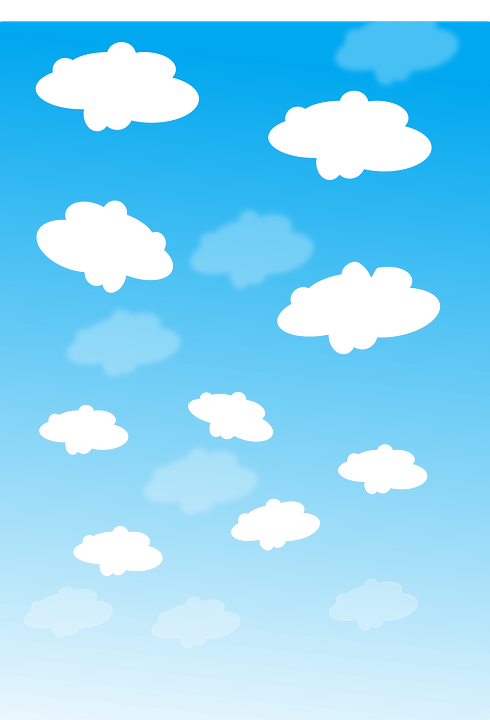  家庭照顧者互助家園~紓壓活動報名簡章主辦單位：社團法人台南市熱蘭遮失智症協會指導單位：臺南市政府社會局、臺南市政府照顧服務管理中心、               中華社會福利聯合勸募協會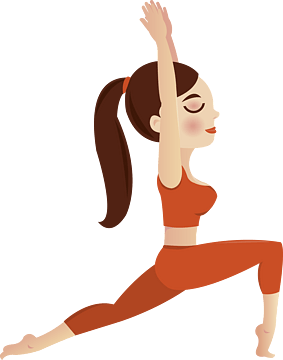 補助單位：臺南市公益彩劵盈餘分配基金、蘋果日報慈善基金會活動時間：上午9：30-11：30活動地點：無障礙福利之家C棟1樓體適能室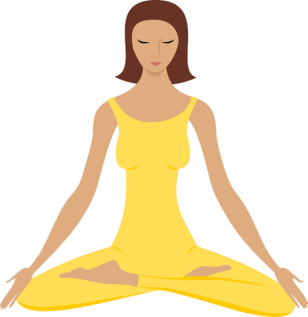 活動費用：免費參加對象：家庭照顧者。報名方式：線上報名網址： https://goo.gl/forms/Pi7RVgS1kSo9km7w1 持報名表至本會(地址：臺南市東區林森路二段500號C棟1樓)或傳真(06)208-2405報名。   ** 填完表單後，請來電(06)208-3001確認報名完成! **活動內容：紓壓活動報名    姓名：                            性別：                               連絡電話：                        照顧年資：                      地址：(例：台南市東區)                                   日期內容講師4/19扭動身體解開壓力施瑞玲 老師4/30刮痧與冥想葉秋芳 老師5/21甩脂肪也要甩掉壞心情鄒碧鶴 老師